პროექტიაჭარის ავტონომიური რესპუბლიკის უმაღლესი საბჭოს ბიუროს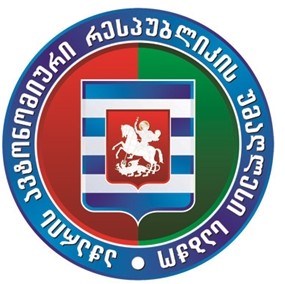 2021 წლის 14 ივნისის№12 სხდომად ღ ი ს წ ე ს რ ი გ ი18:30სთ.აჭარის ავტონომიური რესპუბლიკის კანონის პროექტი „აჭარის ავტონომიური რესპუბლიკის 2021 წლის რესპუბლიკური ბიუჯეტის შესახებ“ აჭარის ავტონომიური რესპუბლიკის კანონში ცვლილების შეტანის თაობაზე (09- 01-08/17, 14.06.2021)მომხსენებელი: მარინე გვიანიძე  -  უმაღლესი საბჭოს საფინანსო-საბიუჯეტო დაეკონომიკურ საკითხთა კომიტეტის თავმჯდომარე